Информация о доступе к информационным системам и информационно-коммуникационным сетям, приспособленным для использования инвалидами и лицами с ограниченными возможностями здоровьяВ ЧУ ПОО «Южно-Уральский колледж бизнеса» имеются условия для доступа обучающихся с инвалидностью к информационным системам и информационно - коммуникативным сетям, которые обеспечивают освоение обучающимся с инвалидностью образовательных программ.В настоящее время колледж располагает специально оборудованным классом для самоподготовки с открытым доступом к информационным системам и информационно - телекоммуникативным сетям, в том числе с приспособленными рабочими местами для использования инвалидами и лицами с ОВЗ. Количество рабочих мест с возможностью выхода в сеть Интернет -15 шт.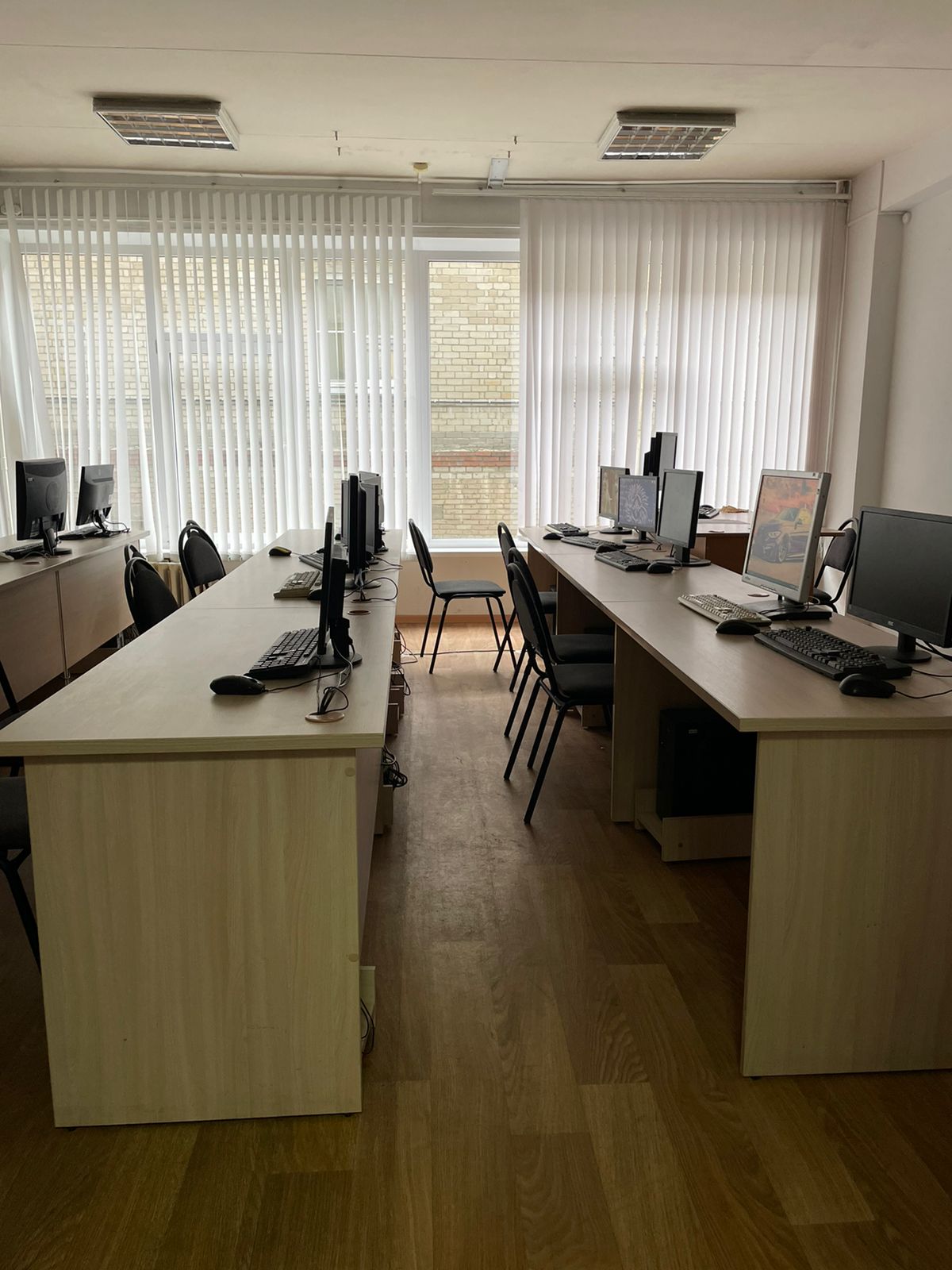 